Images used in this file are subject to copyright and may not be distributed. This CV template is subject to copyright. You may use it for personal use only. Fonts required:Open Sans  - https://fonts.google.com/specimen/Open+Sans Acme (this is used for the quotation marks) – https://www.cvtemplatemaster.com/fonts/Acme____.ttfJenna Sue – this is used for the ‘writing’ parts - https://www.dafont.com/jenna-sue.font Content credits:Some of the example content within this CV was adapted from:https://neuvoo.co.uk/view/?id=xbc0m2engh&source=gfjhttps://www.glassdoor.co.uk/job-listing/financial-accountant-sf-group-JV_IC3283426_KO0,20_KE21,29.htm?jl=2974785561©CVtemplatemaster.comAlice JonesFINANCIAL ACCOUNTANTI am a qualified Accountant (ACCA) with 6+ years of experience of working in fast paced accountancy environments. I am personable and confident face to face with clients, and have the ability to solve problems independently. I am looking for an on-site position in a small to medium accountancy firm.WORK HISTORYAccountantAccountsRUs, Manchester2014 - dateProcessing weekly accounting adjustments/preparation of weekly Financial Performance for the site.Investigating any significant variances to the site forecast on a weekly basis.Drafting weekly performance commentaries ahead of review with the Financial Controller/ Site Finance Manager.Managing sales pricing and promotions together with all accruals including logistics costs in conjunction with the Sites’ Commercial Teams.Preparing all month end journals to deliver month end reporting consistent with the weekly reports.Managing Balance Sheet reconciliations to ensure that all balance sheet items are accurate and valid and consistent with Accounting Policies for the group.AccountantAccounting4U, Birmingham2012 - 2014Managing overheads reporting against budget.Providing financial support to the Budget Centre Managers in their review of overheads that they are responsible for and identifying opportunities to reduce cost.Responsible for updating site forecasts for review with the Financial Controller/ Site Finance Manager.Responsible for managing year-end audit and tax pack requirements to meet Group Finance requirements.Providing advice and guidance to clients and supervise staff as required.EDUCATION2014Professional Diploma in Accounting (Level 4)COLLEGERUS, MANCHESTERI completed my Professional Diploma in Accounting (Level 4) to attain MAAT status in 2014.2013Advanced Diploma in Accounting (Level 3)COLLEGERUS, MANCHESTER2012Foundation Certificate in Accounting (Level 2)PROFESSIONAL MEMBERSHIPSSince 2016Institute of Financial AccountantsMEMBERSince 2014Association of International AccountantsMEMBERSince 2012ICPAMEMBERINTERESTSWhen I am not working, I enjoy going to the gym, spending time with my family and abseiling. I am also an avid reader of non-fiction books with a keen interest in the history of Scotland.REFERENCES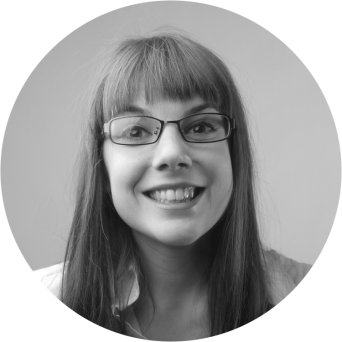 Alice JonesFINANCIAL ACCOUNTANTI am a qualified Accountant (ACCA) with 6+ years of experience of working in fast paced accountancy environments. I am personable and confident face to face with clients, and have the ability to solve problems independently. I am looking for an on-site position in a small to medium accountancy firm.WORK HISTORYAccountantAccountsRUs, Manchester2014 - dateProcessing weekly accounting adjustments/preparation of weekly Financial Performance for the site.Investigating any significant variances to the site forecast on a weekly basis.Drafting weekly performance commentaries ahead of review with the Financial Controller/ Site Finance Manager.Managing sales pricing and promotions together with all accruals including logistics costs in conjunction with the Sites’ Commercial Teams.Preparing all month end journals to deliver month end reporting consistent with the weekly reports.Managing Balance Sheet reconciliations to ensure that all balance sheet items are accurate and valid and consistent with Accounting Policies for the group.AccountantAccounting4U, Birmingham2012 - 2014Managing overheads reporting against budget.Providing financial support to the Budget Centre Managers in their review of overheads that they are responsible for and identifying opportunities to reduce cost.Responsible for updating site forecasts for review with the Financial Controller/ Site Finance Manager.Responsible for managing year-end audit and tax pack requirements to meet Group Finance requirements.Providing advice and guidance to clients and supervise staff as required.EDUCATION2014Professional Diploma in Accounting (Level 4)COLLEGERUS, MANCHESTERI completed my Professional Diploma in Accounting (Level 4) to attain MAAT status in 2014.2013Advanced Diploma in Accounting (Level 3)COLLEGERUS, MANCHESTER2012Foundation Certificate in Accounting (Level 2)PROFESSIONAL MEMBERSHIPSSince 2016Institute of Financial AccountantsMEMBERSince 2014Association of International AccountantsMEMBERSince 2012ICPAMEMBERINTERESTSWhen I am not working, I enjoy going to the gym, spending time with my family and abseiling. I am also an avid reader of non-fiction books with a keen interest in the history of Scotland.REFERENCESAlice JonesFINANCIAL ACCOUNTANTI am a qualified Accountant (ACCA) with 6+ years of experience of working in fast paced accountancy environments. I am personable and confident face to face with clients, and have the ability to solve problems independently. I am looking for an on-site position in a small to medium accountancy firm.WORK HISTORYAccountantAccountsRUs, Manchester2014 - dateProcessing weekly accounting adjustments/preparation of weekly Financial Performance for the site.Investigating any significant variances to the site forecast on a weekly basis.Drafting weekly performance commentaries ahead of review with the Financial Controller/ Site Finance Manager.Managing sales pricing and promotions together with all accruals including logistics costs in conjunction with the Sites’ Commercial Teams.Preparing all month end journals to deliver month end reporting consistent with the weekly reports.Managing Balance Sheet reconciliations to ensure that all balance sheet items are accurate and valid and consistent with Accounting Policies for the group.AccountantAccounting4U, Birmingham2012 - 2014Managing overheads reporting against budget.Providing financial support to the Budget Centre Managers in their review of overheads that they are responsible for and identifying opportunities to reduce cost.Responsible for updating site forecasts for review with the Financial Controller/ Site Finance Manager.Responsible for managing year-end audit and tax pack requirements to meet Group Finance requirements.Providing advice and guidance to clients and supervise staff as required.EDUCATION2014Professional Diploma in Accounting (Level 4)COLLEGERUS, MANCHESTERI completed my Professional Diploma in Accounting (Level 4) to attain MAAT status in 2014.2013Advanced Diploma in Accounting (Level 3)COLLEGERUS, MANCHESTER2012Foundation Certificate in Accounting (Level 2)PROFESSIONAL MEMBERSHIPSSince 2016Institute of Financial AccountantsMEMBERSince 2014Association of International AccountantsMEMBERSince 2012ICPAMEMBERINTERESTSWhen I am not working, I enjoy going to the gym, spending time with my family and abseiling. I am also an avid reader of non-fiction books with a keen interest in the history of Scotland.REFERENCES123, The StreetThe TownThe CityNG1 23407456 123456alicejones1983@hotmail.comLinkedIn @alicejones1983Twitter @alicejones1983Alice JonesFINANCIAL ACCOUNTANTI am a qualified Accountant (ACCA) with 6+ years of experience of working in fast paced accountancy environments. I am personable and confident face to face with clients, and have the ability to solve problems independently. I am looking for an on-site position in a small to medium accountancy firm.WORK HISTORYAccountantAccountsRUs, Manchester2014 - dateProcessing weekly accounting adjustments/preparation of weekly Financial Performance for the site.Investigating any significant variances to the site forecast on a weekly basis.Drafting weekly performance commentaries ahead of review with the Financial Controller/ Site Finance Manager.Managing sales pricing and promotions together with all accruals including logistics costs in conjunction with the Sites’ Commercial Teams.Preparing all month end journals to deliver month end reporting consistent with the weekly reports.Managing Balance Sheet reconciliations to ensure that all balance sheet items are accurate and valid and consistent with Accounting Policies for the group.AccountantAccounting4U, Birmingham2012 - 2014Managing overheads reporting against budget.Providing financial support to the Budget Centre Managers in their review of overheads that they are responsible for and identifying opportunities to reduce cost.Responsible for updating site forecasts for review with the Financial Controller/ Site Finance Manager.Responsible for managing year-end audit and tax pack requirements to meet Group Finance requirements.Providing advice and guidance to clients and supervise staff as required.EDUCATION2014Professional Diploma in Accounting (Level 4)COLLEGERUS, MANCHESTERI completed my Professional Diploma in Accounting (Level 4) to attain MAAT status in 2014.2013Advanced Diploma in Accounting (Level 3)COLLEGERUS, MANCHESTER2012Foundation Certificate in Accounting (Level 2)PROFESSIONAL MEMBERSHIPSSince 2016Institute of Financial AccountantsMEMBERSince 2014Association of International AccountantsMEMBERSince 2012ICPAMEMBERINTERESTSWhen I am not working, I enjoy going to the gym, spending time with my family and abseiling. I am also an avid reader of non-fiction books with a keen interest in the history of Scotland.REFERENCESAlice JonesFINANCIAL ACCOUNTANTI am a qualified Accountant (ACCA) with 6+ years of experience of working in fast paced accountancy environments. I am personable and confident face to face with clients, and have the ability to solve problems independently. I am looking for an on-site position in a small to medium accountancy firm.WORK HISTORYAccountantAccountsRUs, Manchester2014 - dateProcessing weekly accounting adjustments/preparation of weekly Financial Performance for the site.Investigating any significant variances to the site forecast on a weekly basis.Drafting weekly performance commentaries ahead of review with the Financial Controller/ Site Finance Manager.Managing sales pricing and promotions together with all accruals including logistics costs in conjunction with the Sites’ Commercial Teams.Preparing all month end journals to deliver month end reporting consistent with the weekly reports.Managing Balance Sheet reconciliations to ensure that all balance sheet items are accurate and valid and consistent with Accounting Policies for the group.AccountantAccounting4U, Birmingham2012 - 2014Managing overheads reporting against budget.Providing financial support to the Budget Centre Managers in their review of overheads that they are responsible for and identifying opportunities to reduce cost.Responsible for updating site forecasts for review with the Financial Controller/ Site Finance Manager.Responsible for managing year-end audit and tax pack requirements to meet Group Finance requirements.Providing advice and guidance to clients and supervise staff as required.EDUCATION2014Professional Diploma in Accounting (Level 4)COLLEGERUS, MANCHESTERI completed my Professional Diploma in Accounting (Level 4) to attain MAAT status in 2014.2013Advanced Diploma in Accounting (Level 3)COLLEGERUS, MANCHESTER2012Foundation Certificate in Accounting (Level 2)PROFESSIONAL MEMBERSHIPSSince 2016Institute of Financial AccountantsMEMBERSince 2014Association of International AccountantsMEMBERSince 2012ICPAMEMBERINTERESTSWhen I am not working, I enjoy going to the gym, spending time with my family and abseiling. I am also an avid reader of non-fiction books with a keen interest in the history of Scotland.REFERENCESLet’s connect!SKILLSStrong Excel analysis skills with the ability to demonstrate the application of double entry accounting rules to a given situation to investigate any anomaly._Experience of the use of an ERP system (Enterprise Resource Planning) that integrates production transactions with the business Books of Account._Proven ability to lead a team and to mentor junior members of staff._Willing to travel to meet clients._Experience reviewing/finalising company and individual accounts, VAT, CT & SA returns._Personable and confident face to face with clients._Experience using Business Information databases to analyse the performance of the business._Ability to solve problems independently.Alice JonesFINANCIAL ACCOUNTANTI am a qualified Accountant (ACCA) with 6+ years of experience of working in fast paced accountancy environments. I am personable and confident face to face with clients, and have the ability to solve problems independently. I am looking for an on-site position in a small to medium accountancy firm.WORK HISTORYAccountantAccountsRUs, Manchester2014 - dateProcessing weekly accounting adjustments/preparation of weekly Financial Performance for the site.Investigating any significant variances to the site forecast on a weekly basis.Drafting weekly performance commentaries ahead of review with the Financial Controller/ Site Finance Manager.Managing sales pricing and promotions together with all accruals including logistics costs in conjunction with the Sites’ Commercial Teams.Preparing all month end journals to deliver month end reporting consistent with the weekly reports.Managing Balance Sheet reconciliations to ensure that all balance sheet items are accurate and valid and consistent with Accounting Policies for the group.AccountantAccounting4U, Birmingham2012 - 2014Managing overheads reporting against budget.Providing financial support to the Budget Centre Managers in their review of overheads that they are responsible for and identifying opportunities to reduce cost.Responsible for updating site forecasts for review with the Financial Controller/ Site Finance Manager.Responsible for managing year-end audit and tax pack requirements to meet Group Finance requirements.Providing advice and guidance to clients and supervise staff as required.EDUCATION2014Professional Diploma in Accounting (Level 4)COLLEGERUS, MANCHESTERI completed my Professional Diploma in Accounting (Level 4) to attain MAAT status in 2014.2013Advanced Diploma in Accounting (Level 3)COLLEGERUS, MANCHESTER2012Foundation Certificate in Accounting (Level 2)PROFESSIONAL MEMBERSHIPSSince 2016Institute of Financial AccountantsMEMBERSince 2014Association of International AccountantsMEMBERSince 2012ICPAMEMBERINTERESTSWhen I am not working, I enjoy going to the gym, spending time with my family and abseiling. I am also an avid reader of non-fiction books with a keen interest in the history of Scotland.REFERENCES